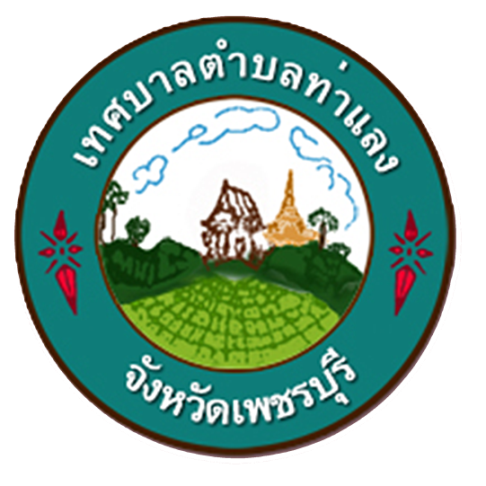 แผนปฏิบัติการ  ป้องกันและปราบปรามการทุจริตและประพฤติมิชอบ ประจำปีงบประมาณ 2565สำนักปลัดฯ.เทศบาลตำบลท่าแลง อำเภอท่ายาง    จังหวัดเพชรบุรีwww.thalang.go.thสารบัญ										     หน้าที่ส่วนที่ 1 บทนำ										หลักการและเหตุผล								วัตถุประสงค์ของการจัดทำแผน						1		เป้าหมาย									ประโยชน์									ส่วนที่ 2 แผนปฏิบัติการป้องกันและปราบปรามการทุจริตฯ					โครงการ/กิจกรรม/มาตรการ และงบประมาณที่ดำเนินการ			มิติที่ 1									2-3	มิติที่ 2									3-5	มิติที่ 3									5-6	มิติที่ 4									6-8	ภาคผนวก---------------------------------บทนำหลักการและเหตุผล 	รัฐธรรมนูญฉบับปัจจุบันบัญญัติให้รัฐจะต้องให้ความเป็นอิสระ แก่องค์กรปกครองส่วนท้องถิ่นโดยยึดหลักแห่งการปกครองตนเองตามเจตนารมณ์ของประชาชนในท้องถิ่น และส่งเสริมให้องค์กรปกครองส่วนท้องถิ่นเป็นหน่วยงานหลักในการจัดทำบริการสาธารณะ รวมทั้งมีส่วนร่วมในการตัดสินใจแก้ไขปัญหาในระดับพื้นที่ส่วนการกำกับดูแลองค์กรปกครองส่วนท้องถิ่น จะทำได้เท่าที่จำเป็นตามกรอบที่กฎหมายกำหนด และต้องเป็นไปเพื่อคุ้มครองประโยชน์ของประชาชนในท้องถิ่นหรือประโยชน์สุขของประเทศโดยรวม 	 	นอกจากนี้ตามกฎหมายว่าด้วยระเบียบบริหารราชการแผ่นดิน กำหนดให้การบริหารราชการซึ่งรวมทั้งราชการบริหารส่วนท้องถิ่นต้องเป็นไปเพื่อประโยชน์สุขของประชาชน ตามหลักการบริหารกิจการบ้านเมืองที่ดี และคำนึงถึงการมีส่วนร่วมของประชาชน 	 	เมื่อพิจารณาจากบทบัญญัติของรัฐธรรมนูญและกฎหมายที่เกี่ยวข้องดังกล่าวจะเห็นได้ว่าการบริหารราชการแผ่นดินที่มีองค์กรปกครองท้องถิ่น ซึ่งเป็นองค์กรหลักในการจัดการบริการสาธารณะและแก้ไขปัญหาในระดับท้องถิ่นยังมีปัญหาหลายประการ ที่สำคัญคือปัญหาด้านการบริหารราชการขององค์กรปกครองส่วนท้องถิ่นเอง และปัญหาการกำกับดูแลโดยองค์กรที่มี อำนาจหน้าที่ ตามกฎหมาย และด้วยเหตุที่ว่านี้ ได้มีส่วนทำให้การบริหาราชการขององค์กรปกครองส่วนท้องถิ่น  ส่วนหนึ่งไม่เป็นไปเพื่อก่อให้เกิดประโยชน์สุขแก่ประชาชนในท้องถิ่นอย่างแท้จริง คณะผู้บริหารหรือพนักงานองค์กรปกครองส่วนท้องถิ่นบางส่วนมีพฤติการณ์ส่อไปในทางที่เอื้อประโยชน์แก่ตนเองหรือพวกพ้องโดยไม่ชอบมีการกระทำในลักษณะที่เป็นการขัดกันแห่งผลประโยชน์ ฝ่าฝืนหรือไม่ปฏิบัติตามมาตรฐานจริยธรรม 	จากสภาพปัญหาที่พบในองค์กรปกครองส่วนท้องถิ่นตามสื่อสิ่งพิมพ์ หรือสื่อประชาสัมพันธ์ จะพบว่าภาพลักษณ์ขององค์กรปกครองส่วนท้องถิ่นมีการทุจริตคอรัปชั่นเป็นจำนวนมาก และมีแนวโน้มเพิ่มขึ้นอย่างต่อเนื่อง ส่งผลให้ประชาชนเกิดความไม่ไว้วางใจการบริหารงานของ องค์กรปกครองส่วนท้องถิ่นตามมา 	ดังนั้นองค์กรปกครองส่วนท้องถิ่นจะต้องเร่งสร้างภาพลักษณ์ ความเชื่อมั่นให้กับหน่วยงานทั้งภายในและภายนอกองค์กร โดยเฉพาะประชาชนให้ได้เข้ามามีส่วนร่วมในการบริหารงาน  การตรวจสอบการทำงานขององค์กรปกครองส่วนท้องถิ่นซึ่งบุคคลที่มีส่วนสำคัญที่จะทำให้องค์กรปกครองส่วนท้องถิ่นปลอดทุจริตหรือการทุจริตมีทิศทางลดน้อยลง ย่อมเกิดจากบุคลากรในองค์กร  ซึ่งประกอบด้วย คณะสมาชิกสภาองค์กรปกครองส่วนท้องถิ่นคณะผู้บริหาร ตลอดจนข้าราชการ พนักงาน เจ้าหน้าที่ขององค์กรปกครองส่วนท้องถิ่นทุกๆตำแหน่ง จะต้องมีจิตสำนึกค่านิยม ทัศนคติที่ชื่นชม ยอมรับหลักคุณธรรม จริยธรรม ประกอบหลักการใช้กฎหมาย ระเบียบ ข้อบังคับฯ ในการบริหารหรือการปฏิบัติงาน  กล่าวโดยสรุป หากองค์กรปกครองส่วนท้องถิ่นได้ยึดหลัก “ธรรมาภิบาล” แล้ว หน่วยงานองค์กรอื่นและประชาชนก็จะเชื่อมั่นและไว้วางใจ ศรัทธาองค์กรปกครองส่วนท้องถิ่นอย่างแน่นอน 	 	เทศบาลตำบลท่าแลง อำเภอท่ายาง จังหวัดเพชรบุรี ซึ่งเป็นองค์กรปกครองส่วนท้องถิ่นหนึ่งที่จะเป็นตัวช่วยสร้างภาพลักษณ์ในด้านการป้องกันการทุจริตเพื่อขยายผลไปยังองค์กรปกครองส่วนท้องถิ่นอื่นได้เข้าร่วมการเป็นเครือข่ายในด้านการป้องกันการทุจริตแล้วก็ทำให้ทุกองค์กรปกครองส่วนท้องถิ่นได้ยึดหลักการบริหารงานและการปฏิบัติงานเพื่อประโยชน์สุขของประชาชนอย่างแท้จริง1วัตถุประสงค์ของการจัดทำแผนเพื่อให้เทศบาลตำบลท่าแลง ใช้เป็นกรอบและแนวทางในการขับเคลื่อนมาตรการป้องกันและปราบปรามการทุจริตและประพฤติมิชอบของเทศบาลเพื่อส่งเสริม/เสริมสร้างให้บุคลากรของเทศบาลตำบลท่าแลงปฏิบัติราชการโดยยึดหลักธรรมาภิบาลมาตรฐานทางคุณธรรม จริยธรรม และการบริหารกิจการบ้านเมืองที่ดีเพื่อส่งเสริมบทบาทการมีส่วนร่วมของภาคประชาชนในการติดตามตรวจสอบการทุจริตประพฤติมิชอบในภาครัฐ เสริมสร้างและพัฒนาเครือข่ายในการติดตามและตรวจสอบการทุจริตและประพฤติมิชอบในภาครัฐให้มีความเข้มแข็งเพื่อให้ระบบ และกลไกในการป้องกันและตรวจสอบมิให้เกิดการทุจริต หรือการปฏิบัติหน้าที่โดยมิชอบในการปฏิบัติราชการของเทศบาลตำบลท่าแลงเพื่อให้ทุกภาคส่วนรู้เท่ากัน ร่วมคิดการป้องกันการทุจริต โดยมีการพัฒนาศักยภาพและคุณธรรม จริยธรรมของบุคลากรด้านการป้องกันและปราบปรามการทุจริตอย่างทั่วถึงเป้าหมายข้าราชการทั้งฝ่ายการเมืองและฝ่ายประจำของเทศบาลตำบลท่าแลง ตลอดจนประชาชน มีจิตสำนึกในเรื่องความซื่อสัตย์สุจริต โปร่งใส เป็นธรรม ไม่ใช้ตำแหน่งหน้าที่ไปในทางที่มิชอบทุกฝ่ายเทศบาลตำบลท่าแลง มีระบบการปฏิบัติงานที่สามารถป้องกันปัญหาเกี่ยวกับการทุจริตและประพฤติมิชอบของราชการ และเจ้าหน้าที่ และสามารถจัดการกับกรณีการทุจริตและประพฤติมิชอบอย่างรวดเร็ว โปร่งใส มิให้ข้าราชการอื่นใช้เป็นเยี่ยงอย่างหน่วยงานสามารถประสานความร่วมมือในองค์กรและภายนอกองค์กรในการป้องกันและปราบปรามการทุจริต ภาครัฐเทศบาลตำบลท่าแลง สามารถพัฒนาระบบและกลไกในการตรวจสอบ ควบคุม และถ่วงดุลการใช้อำนาจให้เหมาะสมเทศบาลตำบลท่าแลง พัฒนาบุคลากรผู้ปฏิบัติหน้าที่ในการป้องกันและปราบปรามการทุจริตประโยชน์ของการจัดทำแผน1.  คณะกรรมการ/สมาชิกสภาเทศบาลตำบลท่าแลง ข้าราชการและเจ้าหน้าที่ของเทศบาลตำบลท่าแลง มีจิตสำสำนึกในการปฏิบัติงานเพื่อประชาชนมีความซื่อสัตย์สุจริต ปฏิบัติงานด้วยความโปร่งใส2.  ประชาชนมีจิตสำนึกในการเห็นประโยชน์ของชุมชนและเฝ้าระวังการทุจริต ของเทศบาลตำบลท่าแลงมีระบบการควบคุมและตรวจสอบการปฏิบัติงาน เพื่อให้งานมีประสิทธิภาพและลดโอกาสในการกระทำการทุจริตและประพฤติมิชอบสร้างระบบในการจัดการกับการทุจริตให้เป็นไปด้วยความรวดเร็วพัฒนาและเสริมสร้างบุคลากรและหน่วยงานในการต่อต้านและปราบปรามการทุจริตเทศบาลตำบลท่าแลง ได้รับการยอมรับจากทุกภาคส่วนราชการ ประชาชน  ในการป้องกันการทุจริตส่วนที่ 2แผนปฏิบัติการป้องกัน และปราบปรามการทุจริตและประพฤติมิชอบ ประจำปีงบประมาณ 25652มิติที่ 1 “สร้างสังคมที่ไม่ทนต่อการทุจริต”1.1 การสร้างจิตสำนึกและความตระหนักแก่บุคลากรทั้งข้าราชการการเมืองฝ่ายบริหาร ข้าราชการการเมืองฝ่ายสภาท้องถิ่น และฝ่ายประจำขององค์กรปกครองส่วนท้องถิ่น1.2 การสร้างจิตสำนึกและความตระหนักแก่ประชาชนทุกภาคส่วนในท้องถิ่น 31.3 การสร้างจิตสำนึกและความตระหนักแก่เด็กและเยาวชน มิติที่ 2 “การบริหารราชการเพื่อป้องกันการทุจริต”2.1 แสดงเจตน์จำนงทางการเมืองในการต่อต้านการทุจริตของผู้บริหาร2.2 มาตรการสร้างความโปร่งใสในการปฏิบัติราชการ42.3 มาตรการ การใช้ดุลพินิจและใช้อำนาจหน้าที่ให้เป็นไปตามหลักการบริหารกิจการบ้านเมืองที่ดี2.4 มาตรการ จัดการในกรณีได้ทราบหรือรับแจ้งหรือตรวจสอบพบการทุจริต5มิติที่ 3 “การส่งเสริมบทบาทและการมีส่วนร่วมของภาคประชาชน”3.1 จัดให้มีและเผยแพร่ข้อมูลข่าวสารในช่องทางที่เป็นการอำนวยความสะดวกแก่ประชาชนได้มีส่วนร่วมตรวจสอบการปฏิบัติราชการตามอำนาจหน้าที่ขององค์กรปกครองส่วนท้องถิ่น ได้ทุกขั้นตอน63.2 การรับฟังความคิดเห็น การรับและตอบสนองเรื่อง ร้องเรียน/ร้องทุกข์ของประชาชน3.3 การส่งเสริมให้ประชาชนมีส่วนร่วมบริหารกิจการขององค์กรปกครองส่วนท้องถิ่น7มิติที่ 4 “การเสริมสร้างและปรับปรุงกลไกในการตรวจสอบการปฏิบัติราชการขององค์กรปกครองส่วนท้องถิ่น”4.1 การเสริมสร้างและปรับปรุงกลไกในการตรวจสอบการปฏิบัติราชการขององค์กรปกครองส่วนท้องถิ่น4.2 การสนับสนุนให้ภาคประชาชนมีส่วนร่วมตรวจสอบการปฏิบัติหรือการบริหารราชการแผ่นดิน ตามช่องทางที่สามารถดำเนินการได้4.3 การส่งเสริมบทบาทการตรวจสอบของสภาท้องถิ่น84.4 การเสริมพลังการมีส่วนร่วมของชุมชน (Community)  และบูรณาการทุกภาคส่วนเพื่อต่อต้านการทุจริตภาคผนวก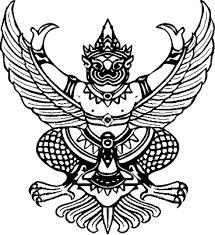 คำสั่งเทศบาลตำบลท่าแลงที่ 1195 /2564เรื่อง  แต่งตั้งคณะกรรมการจัดทำแผนปฏิบัติการป้องกันและปราบปรามการทุจริตและประพฤติมิชอบ ประจำปีงบประมาณ 2565--------------------------		ตามมติคณะรัฐมนตรีเมื่อวันที่ 11 ตุลาคม 2559  ได้เห็นชอบร่างยุทธศาสตร์ชาติว่าด้วยการป้องกันและปราบปรามการทุจริต ระยะที่ 3 (พ.ศ.2560 – 2564)  และให้หน่วยงานภาครัฐแปลงแนวทางและมาตรการตามยุทธศาสตร์ชาติไปสู่การปฏิบัติ ซึ่งกระทรวงมหาดไทยได้กำหนดแนวทางการขับเคลื่อนการดำเนินงานของศูนย์ปฏิบัติการการต่อต้านการทุจริตกระทรวงมหาดไทย ระดับจังหวัด โดยให้องค์กรปกครองส่วนท้องถิ่น ในพื้นที่ดำเนินการจัดทำแผนปฏิบัติการป้องกันและปราบปรามการทุจริตและประพฤติมิชอบประจำปี ให้เป็นไปตามกรอบแนวทางและระยะเวลาตามที่สำนักงาน ป.ป.ช. กำหนด และนำเผยแพร่บนเว็บไซต์ของหน่วยงานนั้น		ดังนั้น เพื่อให้การจัดทำแผนปฏิบัติการป้องกันและปราบปรามการทุจริตและประพฤติมิชอบ ประจำปีงบประมาณ 2565  ของเทศบาลตำบลท่าแลง  เป็นไปด้วยความเรียบร้อย บรรลุวัตถุประสงค์ จึงแต่งตั้งคณะกรรมการจัดทำแผนปฏิบัติการป้องกันฯ ดังกล่าว  ประกอบด้วยนายปิยะฉัตร		แพทย์พงษ์	ปลัดเทศบาลตำบลท่าแลง	    ประธานกรรมการนางณภัทร		จันทร์แจ่ม	หัวหน้าสำนักปลัด		กรรมการนางสาวสุรัชดา	ยศปัญญา	ผู้อำนวยการกองคลัง		กรรมการนางปุณยวีร์		พันลำภักดิ์	นักวิเคราะห์นโยบายและแผน	กรรมการ						ชำนาญการนางสาวดาริณี	รุ่งเรือง		นักทรัพยากรบุคคลชำนาญการ	กรรมการนายสุรศักดิ์		ชิ้นเขมจารีย์	นักวิชาการสาธารณสุขปฏิบัติการ	กรรมการนางนริศรา		ประศาสน์วินิจฉัย  นักวิชาการศึกษาปฏิบัติการ	กรรมการนางสาวพรทิพย์	อาริยธรรม	เจ้าพนักงานธุรการ (สป.)		กรรมการ/									เลขานุการ/ให้คณะกรรมการ...					-2-ให้คณะกรรมการฯ ที่ได้รับการแต่งตั้ง มีหน้าที่ :เก็บรวบรวมข้อมูล  วิเคราะห์ข้อมูล  จัดทำเป็นร่างแผนปฏิบัติการป้องกันและปราบปรามการทุจริตและประพฤติมิชอบ ประจำปีงบประมาณ 2565  กำกับดูแลให้มีการดำเนินการตามแผนปฏิบัติการฯและจัดทำรายงานติดตามและสรุปผลการดำเนินการตามแผนปฏิบัติการป้องกันและปราบปรามการทุจริตฯ ให้ผู้บังคับบัญชาทราบ  สั่ง  ณ  วันที่  30  เดือน ธันวาคม พ.ศ. 2564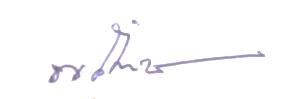  					   (นายพรชัย      ภู่ระหงษ์)					 นายกเทศมนตรีตำบลท่าแลงกลุ่ม/กิจกรรมเป้าหมายแผนงาน/โครงการ/กิจกรรมแผนการดำเนินงาน ในปีงบประมาณ 2565แผนการดำเนินงาน ในปีงบประมาณ 2565แผนการดำเนินงาน ในปีงบประมาณ 2565แผนการดำเนินงาน ในปีงบประมาณ 2565งบประมาณ(บาท)กลุ่ม/กิจกรรมเป้าหมายแผนงาน/โครงการ/กิจกรรมต.ค.-ธ.ค.64ม.ค.-มี.ค. 65เม.ย.-มิ.ย.65ก.ค.-ก.ย.65งบประมาณ(บาท)1.1.1 การสร้างจิตสำนึกและความตระหนักแก่บุคลากรทั้งข้าราชการการเมืองฝ่ายบริหารข้าราชการการเมืองฝ่ายสภาท้องถิ่นและฝ่ายประจำองค์กรปกครองส่วนท้องถิ่น1.กิจกรรมต่อต้านการทุจริตในพื้นที่ไม่ใช้งบประมาณ1.1.1 การสร้างจิตสำนึกและความตระหนักแก่บุคลากรทั้งข้าราชการการเมืองฝ่ายบริหารข้าราชการการเมืองฝ่ายสภาท้องถิ่นและฝ่ายประจำองค์กรปกครองส่วนท้องถิ่น2.มาตรการ “จัดทำ คู่มือการป้องกันผลประโยชน์ทับซ้อน”ให้กับบุคลากรไม่ใช้งบประมาณ1.1.1 การสร้างจิตสำนึกและความตระหนักแก่บุคลากรทั้งข้าราชการการเมืองฝ่ายบริหารข้าราชการการเมืองฝ่ายสภาท้องถิ่นและฝ่ายประจำองค์กรปกครองส่วนท้องถิ่น3.โครงการเสริมสร้างองค์ความรู้ด้านการต่อต้านการทุจริต10,0001.1.1 การสร้างจิตสำนึกและความตระหนักแก่บุคลากรทั้งข้าราชการการเมืองฝ่ายบริหารข้าราชการการเมืองฝ่ายสภาท้องถิ่นและฝ่ายประจำองค์กรปกครองส่วนท้องถิ่น4.โครงการให้ความรู้เรื่องผลประโยชน์ทับซ้อนให้กับพนักงาน/ลูกจ้างและพนักงานจ้างเทศบาลตำบลท่าแลง10,000กลุ่ม/กิจกรรมเป้าหมายแผนงาน/โครงการ/กิจกรรมแผนการดำเนินงาน ในปีงบประมาณ 2565แผนการดำเนินงาน ในปีงบประมาณ 2565แผนการดำเนินงาน ในปีงบประมาณ 2565แผนการดำเนินงาน ในปีงบประมาณ 2565งบประมาณ(บาท)กลุ่ม/กิจกรรมเป้าหมายแผนงาน/โครงการ/กิจกรรมต.ค.-ธ.ค.64ม.ค.-มี.ค. 65เม.ย.-มิ.ย.65ก.ค.-ก.ย.65งบประมาณ(บาท)1.2.1 การสร้างจิตสำนึกและความตระหนักแก่ประชาชนทุกภาคส่วนในท้องถิ่น1.โครงการอาสาสมัครท้องถิ่นรักษ์โลก20,0001.2.1 การสร้างจิตสำนึกและความตระหนักแก่ประชาชนทุกภาคส่วนในท้องถิ่น2.โครงการปลูกต้นไม้ไม่ใช้งบประมาณกลุ่ม/กิจกรรมเป้าหมายแผนงาน/โครงการ/กิจกรรมแผนการดำเนินงาน ในปีงบประมาณ 2565แผนการดำเนินงาน ในปีงบประมาณ 2565แผนการดำเนินงาน ในปีงบประมาณ 2565แผนการดำเนินงาน ในปีงบประมาณ 2565งบประมาณ(บาท)กลุ่ม/กิจกรรมเป้าหมายแผนงาน/โครงการ/กิจกรรมต.ค.-ธ.ค.64ม.ค.-มี.ค. 65เม.ย.-มิ.ย.65ก.ค.-ก.ย.65งบประมาณ(บาท)1.3.1 การสร้างจิตสำนึกและความตระหนักแก่เด็กและเยาวชน1. โครงการทำความดีเพื่อพ่อ (ปลูกต้นไม้)5,0001.3.1 การสร้างจิตสำนึกและความตระหนักแก่เด็กและเยาวชน2.โครงการรวมใจไทยปลูกต้นไม้ เพื่อแผ่นดิน 5,0001.3.1 การสร้างจิตสำนึกและความตระหนักแก่เด็กและเยาวชน3.โครงการส่งสร้างการเรียนรู้ภูมิปัญญาท้องถิ่น แก่เด็กและเยาวชน10,000กลุ่ม/กิจกรรมเป้าหมายแผนงาน/โครงการ/กิจกรรมแผนการดำเนินงาน ในปีงบประมาณ 2565แผนการดำเนินงาน ในปีงบประมาณ 2565แผนการดำเนินงาน ในปีงบประมาณ 2565แผนการดำเนินงาน ในปีงบประมาณ 2565งบประมาณ(บาท)กลุ่ม/กิจกรรมเป้าหมายแผนงาน/โครงการ/กิจกรรมต.ค.-ธ.ค.64ม.ค.-มี.ค. 65เม.ย.-มิ.ย.65ก.ค.-ก.ย.65งบประมาณ(บาท)2.1.1 แสดงเจตจำนงทางการเมืองในการต่อต้านการทุจริตของผู้บริหาร1.กิจกรรมประกาศเจตจำนงต่อต้านการทุจริตของเทศบาลตำบลท่าแลงไม่ใช้งบประมาณกลุ่ม/กิจกรรมเป้าหมายแผนงาน/โครงการ/กิจกรรมแผนการดำเนินงาน ในปีงบประมาณ 2565แผนการดำเนินงาน ในปีงบประมาณ 2565แผนการดำเนินงาน ในปีงบประมาณ 2565แผนการดำเนินงาน ในปีงบประมาณ 2565งบประมาณ(บาท)กลุ่ม/กิจกรรมเป้าหมายแผนงาน/โครงการ/กิจกรรมต.ค.-ธ.ค.64ม.ค.-มี.ค. 65เม.ย.-มิ.ย.65ก.ค.-ก.ย.65งบประมาณ(บาท)2.2.1 มาตรการสร้างความโปร่งใสในการปฏิบัติราชการ1.มาตรการ “การสร้างความโปร่งใสในการบริหารงานบุคคล”ไม่ใช้งบประมาณ2.2.1 มาตรการสร้างความโปร่งใสในการปฏิบัติราชการ2.กิจกรรม “สร้างความโปร่งใสในการพิจารณาเลื่อนขั้นเงินเดือน”ไม่ใช้งบประมาณ2.2.1 มาตรการสร้างความโปร่งใสในการปฏิบัติราชการ3.กิจกรรม “ควบคุม การเบิกจ่ายเงินตามเทศบัญญัติงบประมาณรายจ่ายประจำปี”ไม่ใช้งบประมาณกลุ่ม/กิจกรรมเป้าหมายแผนงาน/โครงการ/กิจกรรมแผนการดำเนินงาน ในปีงบประมาณ 2565แผนการดำเนินงาน ในปีงบประมาณ 2565แผนการดำเนินงาน ในปีงบประมาณ 2565แผนการดำเนินงาน ในปีงบประมาณ 2565งบประมาณ(บาท)กลุ่ม/กิจกรรมเป้าหมายแผนงาน/โครงการ/กิจกรรมต.ค.-ธ.ค.64ม.ค.-มี.ค. 65เม.ย.-มิ.ย.65ก.ค.-ก.ย.65งบประมาณ(บาท)2.2.1 มาตรการสร้างความโปร่งใสในการปฏิบัติราชการ(-ต่อ-)4.กิจกรรม “การพัฒนาแผนและกระบวนการจัดหาพัสดุ”ไม่ใช้งบประมาณ2.2.1 มาตรการสร้างความโปร่งใสในการปฏิบัติราชการ(-ต่อ-)5.กิจกรรม “สร้างความโปร่งใสในการใช้จ่ายงบประมาณ”ไม่ใช้งบประมาณ2.2.1 มาตรการสร้างความโปร่งใสในการปฏิบัติราชการ(-ต่อ-)6.โครงการ “เผยแพร่ข้อมูลข่าวสารด้านการจัดซื้อจัดจ้าง”ไม่ใช้งบประมาณกลุ่ม/กิจกรรมเป้าหมายแผนงาน/โครงการ/กิจกรรมแผนการดำเนินงาน ในปีงบประมาณ 2565แผนการดำเนินงาน ในปีงบประมาณ 2565แผนการดำเนินงาน ในปีงบประมาณ 2565แผนการดำเนินงาน ในปีงบประมาณ 2565งบประมาณ(บาท)กลุ่ม/กิจกรรมเป้าหมายแผนงาน/โครงการ/กิจกรรมต.ค.-ธ.ค.64ม.ค.-มี.ค. 65เม.ย.-มิ.ย.65ก.ค.-ก.ย.65งบประมาณ(บาท)2.3.1 มาตรการ การใช้ดุลพินิจและใช้อำนาจหน้าที่ ให้เป็นไปตามหลักการบริหารกิจการบ้านเมืองที่ดี1. กิจกรรมลดขั้นตอนการปฏิบัติงานไม่ใช้งบประมาณ2.3.1 มาตรการ การใช้ดุลพินิจและใช้อำนาจหน้าที่ ให้เป็นไปตามหลักการบริหารกิจการบ้านเมืองที่ดี2.โครงการลดขั้นตอนและระยะเวลาการปฏิบัติราชการไม่ใช้งบประมาณกลุ่ม/กิจกรรมเป้าหมายแผนงาน/โครงการ/กิจกรรมแผนการดำเนินงาน ในปีงบประมาณ 2565แผนการดำเนินงาน ในปีงบประมาณ 2565แผนการดำเนินงาน ในปีงบประมาณ 2565แผนการดำเนินงาน ในปีงบประมาณ 2565งบประมาณ(บาท)กลุ่ม/กิจกรรมเป้าหมายแผนงาน/โครงการ/กิจกรรมต.ค.-ธ.ค.64ม.ค.-มี.ค. 65เม.ย.-มิ.ย.65ก.ค.-ก.ย.65งบประมาณ(บาท)2.4.1 มาตรการ จัดการในกรณีได้ทราบหรือรับแจ้งหรือตรวจสอบพบการทุจริต1.มาตรการ “จัดทำข้อตกลงการปฏิบัติราชการไม่ใช้งบประมาณ2.4.1 มาตรการ จัดการในกรณีได้ทราบหรือรับแจ้งหรือตรวจสอบพบการทุจริต2.กิจกรรม “จัดทำข้อตกลงการปฏิบัติราชการ ของเทศบาลตำบลท่าแลง”ไม่ใช้งบประมาณ2.4.1 มาตรการ จัดการในกรณีได้ทราบหรือรับแจ้งหรือตรวจสอบพบการทุจริต3.มาตรการ “ให้ความร่วมมือกับหน่วยงาน ตรวจสอบ ทั้งภาครัฐและองค์กรอิสระ”ไม่ใช้งบประมาณ2.4.1 มาตรการ จัดการในกรณีได้ทราบหรือรับแจ้งหรือตรวจสอบพบการทุจริต4.มาตรการ “แต่งตั้งผู้รับผิดชอบเกี่ยวกับเรื่องร้องเรียน”ไม่ใช้งบประมาณกลุ่ม/กิจกรรมเป้าหมายแผนงาน/โครงการ/กิจกรรมแผนการดำเนินงาน ในปีงบประมาณ 2565แผนการดำเนินงาน ในปีงบประมาณ 2565แผนการดำเนินงาน ในปีงบประมาณ 2565แผนการดำเนินงาน ในปีงบประมาณ 2565งบประมาณ(บาท)กลุ่ม/กิจกรรมเป้าหมายแผนงาน/โครงการ/กิจกรรมต.ค.-ธ.ค.64ม.ค.-มี.ค. 65เม.ย.-มิ.ย.65ก.ค.-ก.ย.65งบประมาณ(บาท)2.4.1 มาตรการ จัดการในกรณีได้ทราบหรือรับแจ้งหรือตรวจสอบพบการทุจริต  (-ต่อ-)5.มาตรการ “ดำเนินการเกี่ยวกับเรื่องร้องเรียน กรณีบุคคลภายนอกหรือประชาชนกล่าวหาเจ้าหน้าที่ของเทศบาลตำบลท่าแลง ว่าทุจริตและปฏิบัติราชการตามอำนาจหน้าที่ไม่ใช้งบประมาณกลุ่ม/กิจกรรมเป้าหมายแผนงาน/โครงการ/กิจกรรมแผนการดำเนินงาน ในปีงบประมาณ 2565แผนการดำเนินงาน ในปีงบประมาณ 2565แผนการดำเนินงาน ในปีงบประมาณ 2565แผนการดำเนินงาน ในปีงบประมาณ 2565งบประมาณ(บาท)กลุ่ม/กิจกรรมเป้าหมายแผนงาน/โครงการ/กิจกรรมต.ค.-ธ.ค.64ม.ค.-มี.ค. 65เม.ย.-มิ.ย.65ก.ค.-ก.ย.65งบประมาณ(บาท)3.1.1 จัดให้มีและเผยแพร่ข้อมูลข่าวสารในช่องทางที่เป็นการอำนวยความสะดวกแก่ประชาชนได้มีส่วนร่วมตรวจสอบการปฏิบัติราชการตามอำนาจหน้าที่ขององค์กรปกครองส่วนท้องถิ่น ได้ทุกขั้นตอน1.กิจกรรม  “การออกระเบียบจัดตั้งศูนย์ข้อมูลข่าวสารของเทศบาลตำบลท่าแลงไม่ใช้งบประมาณ3.1.1 จัดให้มีและเผยแพร่ข้อมูลข่าวสารในช่องทางที่เป็นการอำนวยความสะดวกแก่ประชาชนได้มีส่วนร่วมตรวจสอบการปฏิบัติราชการตามอำนาจหน้าที่ขององค์กรปกครองส่วนท้องถิ่น ได้ทุกขั้นตอน2.มาตรการ “เผยแพร่ ข้อมูลข่าวสารที่สำคัญและหลากหลาย”ไม่ใช้งบประมาณ3.1.1 จัดให้มีและเผยแพร่ข้อมูลข่าวสารในช่องทางที่เป็นการอำนวยความสะดวกแก่ประชาชนได้มีส่วนร่วมตรวจสอบการปฏิบัติราชการตามอำนาจหน้าที่ขององค์กรปกครองส่วนท้องถิ่น ได้ทุกขั้นตอน3.กิจกรรมการเผยแพร่ ข้อมูลข่าวสารด้านการเงิน การคลัง  พัสดุ  และทรัพย์สินของเทศบาลและการรับเรื่องร้องเรียนเกี่ยวกับการเงิน การคลัง”ไม่ใช้งบประมาณ3.1.1 จัดให้มีและเผยแพร่ข้อมูลข่าวสารในช่องทางที่เป็นการอำนวยความสะดวกแก่ประชาชนได้มีส่วนร่วมตรวจสอบการปฏิบัติราชการตามอำนาจหน้าที่ขององค์กรปกครองส่วนท้องถิ่น ได้ทุกขั้นตอน4.มาตรการ “จัดให้มีช่องทางที่ประชาชนเข้าถึงข้อมูลข่าวสารของเทศบาลตำบลท่าแลง”ไม่ใช้งบประมาณกลุ่ม/กิจกรรมเป้าหมายแผนงาน/โครงการ/กิจกรรมแผนการดำเนินงาน ในปีงบประมาณ 2565แผนการดำเนินงาน ในปีงบประมาณ 2565แผนการดำเนินงาน ในปีงบประมาณ 2565แผนการดำเนินงาน ในปีงบประมาณ 2565งบประมาณ(บาท)กลุ่ม/กิจกรรมเป้าหมายแผนงาน/โครงการ/กิจกรรมต.ค.-ธ.ค.64ม.ค.-มี.ค. 65เม.ย.-มิ.ย.65ก.ค.-ก.ย.65งบประมาณ(บาท)3.2.1 การรับฟังความคิดเห็น การรับและตอบสนองเรื่อง ร้องเรียน/ร้องทุกข์ของประชาชน1.การดำเนินงานศูนย์รับเรื่องราว ร้องทุกข์/ร้องเรียน เทศบาลฯไม่ใช้งบประมาณ3.2.1 การรับฟังความคิดเห็น การรับและตอบสนองเรื่อง ร้องเรียน/ร้องทุกข์ของประชาชน2.มาตรการ กำหนดขั้นตอน/กระบวนการร้องเรียนไม่ใช้งบประมาณ3.2.1 การรับฟังความคิดเห็น การรับและตอบสนองเรื่อง ร้องเรียน/ร้องทุกข์ของประชาชน3.โครงการเทศบาลตำบลท่าแลง เคลื่อนที่30,000กลุ่ม/กิจกรรมเป้าหมายแผนงาน/โครงการ/กิจกรรมแผนการดำเนินงาน ในปีงบประมาณ 2565แผนการดำเนินงาน ในปีงบประมาณ 2565แผนการดำเนินงาน ในปีงบประมาณ 2565แผนการดำเนินงาน ในปีงบประมาณ 2565งบประมาณ(บาท)กลุ่ม/กิจกรรมเป้าหมายแผนงาน/โครงการ/กิจกรรมต.ค.-ธ.ค.64ม.ค.-มี.ค. 65เม.ย.-มิ.ย.65ก.ค.-ก.ย.65งบประมาณ(บาท)3.3.1 การส่งเสริมให้ประชาชนมีส่วนร่วมบริหารกิจการขององค์กรปกครองส่วนท้องถิ่น1.มาตรการ แต่งตั้งคณะกรรมการสนับสนุนการจัดทำแผนพัฒนาเทศบาลตำบลไม่ใช้งบประมาณ3.3.1 การส่งเสริมให้ประชาชนมีส่วนร่วมบริหารกิจการขององค์กรปกครองส่วนท้องถิ่น2.ประชุมประชาคมตำบล/หมู่บ้านประจำปี20,0003.3.1 การส่งเสริมให้ประชาชนมีส่วนร่วมบริหารกิจการขององค์กรปกครองส่วนท้องถิ่น3.กิจกรรม การประเมินผลการปฏิบัติราชการของเทศบาลตำบลท่าแลงไม่ใช้งบประมาณ3.3.1 การส่งเสริมให้ประชาชนมีส่วนร่วมบริหารกิจการขององค์กรปกครองส่วนท้องถิ่น4.ประเมินผลการปฏิบัติตามหลักเกณฑ์และวิธีการบริหารกิจการบ้านเมืองที่ดีของเทศบาลตำบลท่าแลงไม่ใช้งบประมาณกลุ่ม/กิจกรรมเป้าหมายแผนงาน/โครงการ/กิจกรรมแผนการดำเนินงาน ในปีงบประมาณ 2565แผนการดำเนินงาน ในปีงบประมาณ 2565แผนการดำเนินงาน ในปีงบประมาณ 2565แผนการดำเนินงาน ในปีงบประมาณ 2565งบประมาณ(บาท)กลุ่ม/กิจกรรมเป้าหมายแผนงาน/โครงการ/กิจกรรมต.ค.-ธ.ค.64ม.ค.-มี.ค. 65เม.ย.-มิ.ย.65ก.ค.-ก.ย.65งบประมาณ(บาท)4.1.1 มีการจัดวางระบบรายงานการควบคุมภายในตามที่คณะกรรมการตรวจเงินแผ่นดินกำหนด1.โครงการจัดทำแผนการตรวจสอบภายใน ประจำปีงบประมาณไม่ใช้งบประมาณ4.1.1 มีการจัดวางระบบรายงานการควบคุมภายในตามที่คณะกรรมการตรวจเงินแผ่นดินกำหนด2.โครงการจัดทำรายงานการควบคุมภายในไม่ใช้งบประมาณ4.1.1 มีการจัดวางระบบรายงานการควบคุมภายในตามที่คณะกรรมการตรวจเงินแผ่นดินกำหนด3.กิจกรรมติดตาม ประเมินผลการควบคุมภายในไม่ใช้งบประมาณกลุ่ม/กิจกรรมเป้าหมายแผนงาน/โครงการ/กิจกรรมแผนการดำเนินงาน ในปีงบประมาณ 2565แผนการดำเนินงาน ในปีงบประมาณ 2565แผนการดำเนินงาน ในปีงบประมาณ 2565แผนการดำเนินงาน ในปีงบประมาณ 2565งบประมาณ(บาท)กลุ่ม/กิจกรรมเป้าหมายแผนงาน/โครงการ/กิจกรรมต.ค.-ธ.ค.64ม.ค.-มี.ค. 65เม.ย.-มิ.ย.65ก.ค.-ก.ย.65งบประมาณ(บาท)4.2.1 การสนับสนุนให้ภาคประชาชนมีส่วนร่วมตรวจสอบการปฏิบัติหรือการบริหารราชการแผ่นดิน ตามช่องทางที่สามารถดำเนินการได้1.มาตรการ ส่งเสริมให้ประชาชนมีส่วนร่วมตรวจสอบ กำกับ ดูแลการบริหารงานบุคคลเกี่ยวกับการบรรจุแต่งตั้ง การโอน ย้ายไม่ใช้งบประมาณ4.2.1 การสนับสนุนให้ภาคประชาชนมีส่วนร่วมตรวจสอบการปฏิบัติหรือการบริหารราชการแผ่นดิน ตามช่องทางที่สามารถดำเนินการได้2.กิจกรรม การรายงานผลการใช้จ่ายเงินให้ประชาชนทราบไม่ใช้งบประมาณกลุ่ม/กิจกรรมเป้าหมายแผนงาน/โครงการ/กิจกรรมแผนการดำเนินงาน ในปีงบประมาณ 2565แผนการดำเนินงาน ในปีงบประมาณ 2565แผนการดำเนินงาน ในปีงบประมาณ 2565แผนการดำเนินงาน ในปีงบประมาณ 2565งบประมาณ(บาท)กลุ่ม/กิจกรรมเป้าหมายแผนงาน/โครงการ/กิจกรรมต.ค.-ธ.ค.64ม.ค.-มี.ค. 65เม.ย.-มิ.ย.65ก.ค.-ก.ย.65งบประมาณ(บาท)4.3.1 การส่งเสริมบทบาทการตรวจสอบของสภาท้องถิ่น1.กิจกรรมส่งเสริม สมาชิกสภาท้องถิ่นให้มีบทบาทในการตรวจสอบการปฏิบัติงานของคณะผู้บริหารเทศบาลตำบลท่าแลงไม่ใช้งบประมาณ4.3.1 การส่งเสริมบทบาทการตรวจสอบของสภาท้องถิ่น2.กิจกรรม การมีส่วนร่วม ในการปฏิบัติงานของสมาชิกสภาเทศบาลตำบลท่าแลงไม่ใช้งบประมาณกลุ่ม/กิจกรรมเป้าหมายแผนงาน/โครงการ/กิจกรรมแผนการดำเนินงาน ในปีงบประมาณ 2565แผนการดำเนินงาน ในปีงบประมาณ 2565แผนการดำเนินงาน ในปีงบประมาณ 2565แผนการดำเนินงาน ในปีงบประมาณ 2565งบประมาณ(บาท)กลุ่ม/กิจกรรมเป้าหมายแผนงาน/โครงการ/กิจกรรมต.ค.-ธ.ค.64ม.ค.-มี.ค. 65เม.ย.-มิ.ย.65ก.ค.-ก.ย.65งบประมาณ(บาท)4.4.1 การเสริมพลังการมีส่วนร่วมของชุมชน (Community)  และบูรณาการทุกภาคส่วนเพื่อต่อต้านการทุจริต1.มาตรการ เฝ้าระวัง การคอรัปชั่นโดยภาคประชาชนไม่ใช้งบประมาณ4.4.1 การเสริมพลังการมีส่วนร่วมของชุมชน (Community)  และบูรณาการทุกภาคส่วนเพื่อต่อต้านการทุจริต2.กิจกรรมการติดป้าย ประชาสัมพันธ์ กรณีพบเห็นการทุจริต10,000